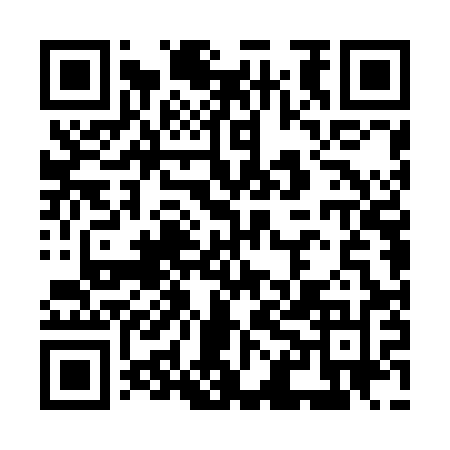 Ramadan times for Assieni, ItalyMon 11 Mar 2024 - Wed 10 Apr 2024High Latitude Method: Angle Based RulePrayer Calculation Method: Muslim World LeagueAsar Calculation Method: HanafiPrayer times provided by https://www.salahtimes.comDateDayFajrSuhurSunriseDhuhrAsrIftarMaghribIsha11Mon4:594:596:2612:194:296:136:137:3512Tue4:574:576:2512:194:296:146:147:3613Wed4:554:556:2312:194:306:156:157:3714Thu4:544:546:2112:184:316:166:167:3815Fri4:524:526:2012:184:326:176:177:3916Sat4:514:516:1812:184:326:186:187:4017Sun4:494:496:1712:174:336:196:197:4118Mon4:474:476:1512:174:346:206:207:4219Tue4:464:466:1412:174:356:216:217:4320Wed4:444:446:1212:174:356:216:217:4421Thu4:434:436:1112:164:366:226:227:4622Fri4:414:416:0912:164:376:236:237:4723Sat4:394:396:0812:164:376:246:247:4824Sun4:384:386:0612:154:386:256:257:4925Mon4:364:366:0512:154:396:266:267:5026Tue4:344:346:0312:154:396:276:277:5127Wed4:334:336:0212:144:406:286:287:5228Thu4:314:316:0012:144:406:296:297:5329Fri4:294:295:5912:144:416:306:307:5430Sat4:274:275:5712:144:426:316:317:5531Sun5:265:266:551:135:427:327:328:561Mon5:245:246:541:135:437:337:338:572Tue5:225:226:521:135:447:347:348:583Wed5:215:216:511:125:447:357:359:004Thu5:195:196:491:125:457:357:359:015Fri5:175:176:481:125:457:367:369:026Sat5:155:156:461:125:467:377:379:037Sun5:145:146:451:115:467:387:389:048Mon5:125:126:431:115:477:397:399:059Tue5:105:106:421:115:487:407:409:0610Wed5:085:086:411:105:487:417:419:08